«Утверждено»распоряжением комитета общегои профессионального образования Ленинградской областиот «13» января  2021 г. № 26-р (приложение)Формафамилияимяотчество(при наличии)Наименование документа, удостоверяющего личность _________________________________________прошу зарегистрировать меня для участия в итоговом собеседовании по русскому языку.Прошу создать условия для прохождения итогового собеседования по русскому языку, учитывающие состояние здоровья, особенности психофизического развития, подтверждаемые: Согласие на обработку персональных данных прилагается.C Порядком проведения итогового собеседования ознакомлен (ознакомлена).        Подпись заявителя   ______________/______________________(Ф.И.О.)  «____» ________ 20___ г.СОГЛАСИЕна обработку персональных данныхпри проведении итогового собеседования по русскому языкуЯ, _______________________________________________________________,(ФИО)паспорт ___________ выдан _______________________________________________, (серия, номер)  (когда и кем выдан)адрес регистрации:_______________________________________________________,даю свое согласие на обработку в государственном бюджетном учреждении Ленинградской области «Информационный центр оценки качества образования» моих персональных данных, относящихся исключительно к перечисленным ниже категориям персональных данных: фамилия, имя, отчество; пол; дата рождения; тип документа, удостоверяющего личность; данные документа, удостоверяющего личность; гражданство; информация о результатах итогового собеседования по русскому языку.Я даю согласие на использование персональных данных исключительно в целях формирования федеральной информационной системы обеспечения проведения государственной итоговой аттестации обучающихся, освоивших основные образовательные программы основного общего и среднего общего образования, и приема граждан в образовательные организации для получения среднего профессионального и высшего образования (ФИС) и региональной информационной системы обеспечения проведения государственной итоговой аттестации обучающихся, освоивших основные образовательные программы основного общего и среднего общего образования (РИС), а также на хранение данных об этих результатах на электронных носителях.Настоящее согласие предоставляется мной на осуществление действий в отношении моих персональных данных, которые необходимы для достижения указанных выше целей, включая (без ограничения) сбор, систематизацию, накопление, хранение, уточнение (обновление, изменение), использование, передачу третьим лицам для осуществления действий по обмену информацией (операторам ФИС и РИС), обезличивание, блокирование персональных данных, а также осуществление любых иных действий, предусмотренных действующим законодательством Российской Федерации.Я проинформирован, что государственное бюджетное учреждение Ленинградской области «Информационный центр оценки качества образования» гарантирует обработку моих персональных данных в соответствии с действующим законодательством Российской Федерации как неавтоматизированным, так и автоматизированным способами.Данное согласие действует до достижения целей обработки персональных данных или в течение срока хранения информации.Данное согласие может быть отозвано в любой момент по моему письменному заявлению. Я подтверждаю, что, давая такое согласие, я действую по собственной воле и в своих интересах. "____" ___________ 20__ г.           _____________ /__________________________/ 				     	 Подпись 		Расшифровка подписи           Заявление на участие в итоговом собеседовании по русскому языку           Заявление на участие в итоговом собеседовании по русскому языку           Заявление на участие в итоговом собеседовании по русскому языку           Заявление на участие в итоговом собеседовании по русскому языку           Заявление на участие в итоговом собеседовании по русскому языку           Заявление на участие в итоговом собеседовании по русскому языку           Заявление на участие в итоговом собеседовании по русскому языку           Заявление на участие в итоговом собеседовании по русскому языку           Заявление на участие в итоговом собеседовании по русскому языку           Заявление на участие в итоговом собеседовании по русскому языку           Заявление на участие в итоговом собеседовании по русскому языку           Заявление на участие в итоговом собеседовании по русскому языку           Заявление на участие в итоговом собеседовании по русскому языку           Заявление на участие в итоговом собеседовании по русскому языку           Заявление на участие в итоговом собеседовании по русскому языку           Заявление на участие в итоговом собеседовании по русскому языку           Заявление на участие в итоговом собеседовании по русскому языку           Заявление на участие в итоговом собеседовании по русскому языку           Заявление на участие в итоговом собеседовании по русскому языку           Заявление на участие в итоговом собеседовании по русскому языку           Заявление на участие в итоговом собеседовании по русскому языку           Заявление на участие в итоговом собеседовании по русскому языку           Заявление на участие в итоговом собеседовании по русскому языку           Заявление на участие в итоговом собеседовании по русскому языку           Заявление на участие в итоговом собеседовании по русскому языку           Заявление на участие в итоговом собеседовании по русскому языку           Заявление на участие в итоговом собеседовании по русскому языкуЯ,Дата рождения:чч.мм.ггСерияНомеркопией рекомендаций психолого-медико-педагогической комиссииоригиналом или заверенной в установленном порядке копией справки, подтверждающей факт установления инвалидности, выданной федеральным государственным учреждением медико-социальной экспертизыУказать дополнительные условия, учитывающие состояние здоровья, особенности психофизического развития:Указать дополнительные условия, учитывающие состояние здоровья, особенности психофизического развития:Указать дополнительные условия, учитывающие состояние здоровья, особенности психофизического развития:Увеличение продолжительности итогового собеседования по русскому языку на 30 минут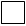 (иные дополнительные условия/материально-техническое оснащение, учитывающие состояние здоровья, особенности психофизического развития)Контактный телефонРегистрационный номерРегистрационный номерРегистрационный номерРегистрационный номерРегистрационный номерРегистрационный номерРегистрационный номер